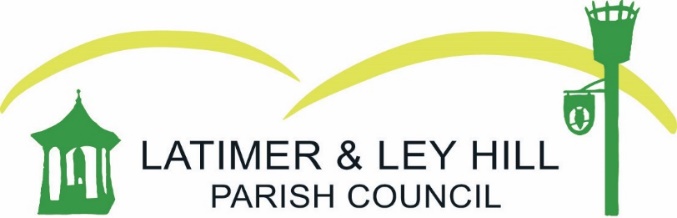 ANNUAL PARISH MEETINGTuesday 26th April 2022 at The Methodist Church Hall, Ley Hill at 7.30pmAGENDAChairman’s Statement – Cllr Anne BirkettFinancial commitments of the Parish Council – Parish ClerkQuestions for the Councillors – Public 